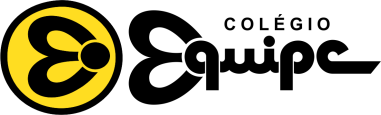 Lista de Física – Prof. Deborah FrancoQuestão 01 - (UNIC MT) Uma caminhada de 15min por dia, durante apenas uma semana, produz efeitos perceptíveis no corpo de uma pessoa que não pratica nenhum esporte. Considerando-se que uma pessoa realize uma caminhada de 1,2km nesse intervalo de tempo, é correto afirmar que desenvolveu uma velocidade escalar média, em m/s, aproximadamente, igual aa)	1,71b)	1,65c)	1,54d)	1,33e)	0,98Questão 02 - (IFRS) Uma pessoa está sentada no banco de um ônibus em movimento numa rodovia plana, margeada por árvores. Assinale a alternativa que apresenta a descrição correta com relação ao movimento apresentado.a)	As árvores na beira da estrada estão em repouso em relação ao ônibus.b)	Os passageiros do ônibus, mesmo sentados, estão em movimento em relação a este.c)	Durante uma freada brusca, sobre uma pessoa que foi projetada para frente, atuou uma força na direção e no sentido do movimento do ônibus.d)	Se a força resultante sobre o ônibus for nula, ele terá sua velocidade diminuída gradativamente.e)	Num trecho onde o ônibus manteve a velocidade constante, ele executou um movimento uniforme.Questão 03 - (UNIFOR CE) A velocidade escalar média de um carro que se moveu sempre no mesmo sentido em linha reta foi de 5 m/s, em determinado intervalo de tempo. Podemos afirmar que:a)	o carro percorreu necessariamente 5 metros em cada segundo.b)	o carro iniciou o movimento no espaço de 5 m.c)	é possível que o carro tenha percorrido 5 metros em cada segundo.d)	certamente, o carro nunca parou durante o intervalo de tempo considerado.e)	o carro não pode ter percorrido 5 metros em algum segundo.Questão 04 - (IBMEC RJ) Um carro desce uma ladeira retilínea com aceleração constante. Sabe-se que devido a um problema mecânico, pinga óleo do motor deste carro em intervalos de tempo iguais. Que alternativa melhor representa as quatro primeiras marcas de óleo deixadas pelo carro? a)	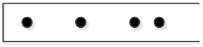 b)	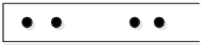 c)	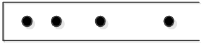 d)	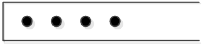 e)	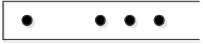 Questão 05 - (PUC RJ) Uma pessoa caminha uma distância de 20,0m em um tempo de 10,0s. Qual sua velocidade?a)	 b)	c)	 d)	e)	Questão 06 - (FFFCMPA RS) O conceito de aceleração é importante no estudo dos movimentos. Assim, se a aceleração de um móvel é 2 m/s2,a)	o móvel percorre  em cada segundo.b)	o móvel percorre  em cada segundo.c)	a velocidade média do móvel é 1 m/s.d)	a velocidade do móvel varia 2 m/s em cada segundo.e)	a velocidade do móvel aumenta 4 m/s a cada segundo.Questão 07 - (UFRJ) Em uma recente partida de futebol entre Brasil e Argentina, o jogador Kaká marcou o terceiro gol ao final de uma arrancada de . Supondo que ele tenha gastado 8,0 segundos para percorrer essa distância, determine a velocidade escalar média do jogador nessa arrancada.Questão 08 - (UNESP) O fabricante informa que um carro, partindo do repouso, atinge  em 10 segundos. A melhor estimativa para o valor da aceleração nesse intervalo de tempo, em m/s2, éa)	3,0 x 10–3.b)	2,8.c)	3,6.d)	9,8.e)	10.GABARITO:  1) Gab: D2) Gab: E3) Gab: C4) Gab: C5) Gab: D6) Gab: D7) Gab: v = 7, 5 m/s . 8) Gab: B